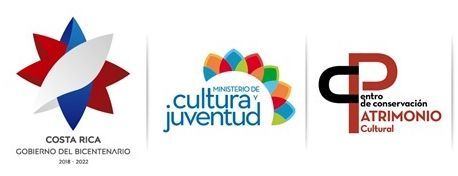 Boleta de participación en el certamen“Salvemos Nuestro Patrimonio Histórico Arquitectónico”2019Nombre completo: ___________________________________----------------------___________-------------------_Número de cédula: ____________________   Sexo: Masculino: _____   Femenino: _____Arquitecto: ___     Ingeniero: ___     Número de Colegiado: _______________Participación: Individual: _____   Grupal: _____.  Se debe de llenar una boleta por cada uno de los participantes.Dirección exacta:______________________________________________________________________________________________________________________________Número de teléfono: ________________________Número de Fax: ____________________________Correo electrónico: ___________________________________________-----------------------------------------____Seudónimo: _________________________________________________------------------------------------------___Nombre de la Propuesta:______________________________________________________________________________________________________________________________Propietario Inmueble: Público _____     Privado _____Tipología de uso: Educativo _____ Institucional _____ Religioso _____Comercial _____ Residencial _____ Industrial _____Provincia: _____________ Cantón: _____________ Distrito: _____________Indico que he leído y estoy de acuerdo con las Bases del Certamen 2019, por lo cual firmo esta Boleta de participación en el certamen.Firma:Nota:	Estas boletas debe de entregarse en un sobre cerrado, rotulado con la boleta de seudónimo, junto a la propuesta de restauración del inmueble.